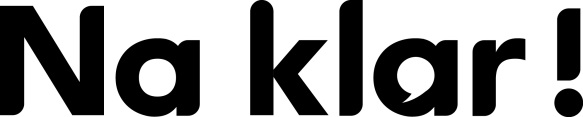 Antwoorden Flotte Frage onderbouw havo/vwo, week 41, 2020Der DFB-Pokal 2020-20211. Door het Coronavirus.2. De DFB-Pokal is een voetbalbekertoernooi dat ieder jaar door de DFB (Deutscher Fußball-Bund) in Duitsland wordt georganiseerd.3. Richtig.4. Richtig.5. Falsch.6. Falsch.7. Falsch.8. Falsch.